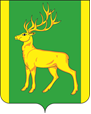 РОССИЙСКАЯ ФЕДЕРАЦИЯИРКУТСКАЯ ОБЛАСТЬАДМИНИСТРАЦИЯ МУНИЦИПАЛЬНОГО ОБРАЗОВАНИЯКУЙТУНСКИЙ РАЙОНП О С Т А Н О В Л Е Н И Е« 23 » апреля 2024 г.                                      р.п. Куйтун                                                   № 336-пОб утверждении Плана районных мероприятий, приуроченных к празднованию 79-й Годовщины Победы в Великой Отечественной войне 1941-1945 гг. на территории муниципального образования Куйтунский район в 2024 годуВ целях организации подготовки и празднования патриотических мероприятий, посвященных 79-й Годовщины Победы в Великой Отечественной войне 1941-1945 гг., в соответствии с Федеральным законом от 13 марта 1995 г. № 32-ФЗ «О днях воинской славы и памятных датах России», руководствуясь статьями 37, 46 Устава муниципального образования Куйтунский район, администрация муниципального образования Куйтунский районП О С Т А Н О В Л Я Е Т:Провести в 2024 году на территории муниципального образования Куйтунский район районные мероприятия, приуроченные к празднованию 79-й Годовщины Победы в Великой Отечественной войне 1941-1945 гг.Утвердить План районных мероприятий муниципального образования Куйтунский район, приуроченных к празднованию 79-й Годовщины Победы в Великой Отечественной войне 1941-1945 гг. в 2024 году, согласно приложению 1 к настоящему постановлению.Рекомендовать исполняющему обязанности главного врача ОГБУЗ «Куйтунская
районная больница» Окшину А. В. обеспечить оказание первой медицинской помощи, в случае
необходимости, при проведении районного торжественного мероприятия «Моя весна, моя победа!», приуроченного к празднованию 79-й Годовщины Победы в Великой Отечественной войне 1941-1945 гг. Рекомендовать временно исполняющему обязанности начальника отдела полиции
(дислокация р.п. Куйтун) МО МВД России «Тулунский» Панову С.А.:- обеспечить охрану правопорядка при проведении районного торжественного мероприятия «Моя весна, моя победа!», приуроченного к празднованию 79-й Годовщины Победы в Великой Отечественной войне 1941-1945 гг.; - принять меры по ограничению движения транспортных средств, в первую очередь грузовых, на территории проведения районного торжественного мероприятия «Моя весна, моя победа!», приуроченного к празднованию 79-й Годовщины Победы в Великой Отечественной войне 1941-1945 гг.Рекомендовать председателю районного Совета ветеранов Сапега Л.В., директору ОГКУ «Управление социальной защиты населения по Куйтунскому району» Виноградовой Ю.В., главам сельских (городского) поселений организовать поздравление Тружеников тыла на дому.Рекомендовать председателю районного Совета ветеранов Сапега Л.В. организовать благотворительную зону «Мы вместе» и сбор гуманитарной помощи для участников СВО. В период проведения районного торжественного мероприятия «Моя весна, моя победа!», приуроченного к празднованию 79-й Годовщины Победы в Великой Отечественной войне 1941-1945 гг. назначить уполномоченными представителями по охране общественного порядка от администрации муниципального образования Куйтунский район – первого заместителя мэра муниципального образования Куйтунский район Виноградова И.А., начальника отдела гражданской обороны и чрезвычайных ситуаций администрации муниципального образования Куйтунский район Пивцайкина А.И. Организациям, расположенным на территории муниципальном образовании Куйтунский район, провести мероприятия, приуроченные к празднованию 79-й Годовщины Победы в Великой Отечественной войне 1941-1945 гг., согласно утвержденного плана. Отделу организационной и кадровой работы администрации муниципального образования Куйтунский район:- разместить настоящее постановление в сетевом издании «Официальный сайт муниципального образования Куйтунский район» в информационно-телекоммуникационной сети «Интернет» куйтунскийрайон.рф;- предоставить дни отдыха работникам отдела культуры муниципального образования Куйтунский район за работу в выходной праздничный день 9 мая 2024 года в любое удобное для работника время.Настоящее постановление вступает в силу со дня его подписания.Контроль за исполнением настоящего постановления возложить на заместителя мэра по социальным вопросам муниципального образования Куйтунский район Шупрунову Т.П.Мэр муниципального образования  Куйтунский район                                                                                                          А.А. Непомнящий	Приложение 1к постановлению администрации муниципального образования Куйтунский район от «23» апреля 2024 г. № 336-пПлан районных мероприятий муниципального образования Куйтунский район, приуроченных к празднованию 79-й Годовщины Победы в Великой Отечественной войне 1941-1945 гг. в 2024 году№ п/пНаименование мероприятияФорма проведения мероприятияДата и место проведенияОтветственный исполнительОтдел культуры администрации муниципального образования Куйтунский районОтдел культуры администрации муниципального образования Куйтунский районОтдел культуры администрации муниципального образования Куйтунский районОтдел культуры администрации муниципального образования Куйтунский районОтдел культуры администрации муниципального образования Куйтунский район1«Моя весна, моя победа!»Торжественное мероприятие, посвящённое 79-й Годовщине Победы в Великой Отечественной войне 1941-1945 гг.9 мая 2024 г в 11.00 ч.Мемориальный комплекс воинам-землякам, погибшим в годы Великой Отечественной ВойныКолесова Е.Е.Отдел спорта, молодежной политики и туризма администрации муниципального образования Куйтунский районОтдел спорта, молодежной политики и туризма администрации муниципального образования Куйтунский районОтдел спорта, молодежной политики и туризма администрации муниципального образования Куйтунский районОтдел спорта, молодежной политики и туризма администрации муниципального образования Куйтунский районОтдел спорта, молодежной политики и туризма администрации муниципального образования Куйтунский район2«Георгиевская ленточка»Акция6 мая - 9 мая 2024 гр.п. Куйтун Коваленко Е.А.3Легкоатлетическая эстафета, посвященная победе в ВОВ6 мая 2024 г в 11.00 ч.ул. Гагарина, р.п. Куйтун Коваленко Е.А.4Районный турнир по мини-футболу, посвященный победе в ВОВ9 мая 2024 г. в 13.00 ч.Стадион р.п. КуйтунКоваленко Е.А.Управление образования Администрации муниципального образования Куйтунский районУправление образования Администрации муниципального образования Куйтунский районУправление образования Администрации муниципального образования Куйтунский районУправление образования Администрации муниципального образования Куйтунский районУправление образования Администрации муниципального образования Куйтунский район5Проведение в   образовательных организациях Куйтунского района уроков мужества, торжественных линеек, встреч обучающихся с ветеранами, тружениками тыла, представителями Вооруженных Сил Российской Федерации, посвященных 79-й годовщине Победы в Великой Отечественной войне 1941 - 1945 годов2-8 маяОбразовательные организацииПодлинова Е.Н.6Организация и проведение патриотических   тематических выставок, музейных экспозиций и выставок художественных произведений, литературы, рисунков посвященных 79-й годовщине Победы в Великой Отечественной войне 1941 - 1945 годов2-8 маяОбразовательные организацииПодлинова Е.Н7Организация просмотров и обсуждений фильмов о войне  посвященных 79-й годовщине Победы в Великой Отечественной войне 1941 - 1945 годов.2-8 маяОбразовательные организацииПодлинова Е.Н8«Забота»Акция.  Организация ремонта и обустройства мемориалов, памятников и воинских захоронений погибших в годы Великой Отечественной войны 1941 - 1945 годов2-8 маяПамятники, обелиски.Подлинова Е.Н9«Вахта Памяти»Проведение   акции, посвященной 79-й годовщине Победы в Великой Отечественной войне 1941 - 1945 годов 9 мая Районный и сельские памятники.Подлинова Е.Н10Проведение торжественных возложений цветов, венков и гирлянд к историческим памятникам и мемориалам,установленным в честь Победы в Великой Отечественной войне 1941 - 1945 годов8-9 мая Памятники, обелиски.Подлинова Е.Н11«Окно Победы»    Проведение муниципального смотра-конкурса на территории Куйтунского района  1-9 маяОбразовательные организации.В соцсетях.Подлинова Е.Н12«Мы о войне стихами говорим»Муниципальный  конкурс  видеороликов – стихотворений 8-9 маяОнлайн. Группа «Празднуем Победу вместе»Подлинова Е.Н13«Никто не забыт и ничто не забыто»Муниципальная эстафета видеороликов (дети говорят о памятках)1-9 маяОбразовательные организацииПодлинова Е.Н14«С днём Победы»Поздравление ветеранов  войны и тыла, участников СВО и их семей., акция написания открыток8-9 мая 2024 гОнлайн. Группа «Празднуем Победу вместе»Подлинова Е.Н15«Письмо солдату на СВО»Акция. 22 апреля - 9 мая 2024 гОбразовательные организацииПодлинова Е.Н16«Открытка солдату на СВО»Акция.22 апреля - 9 мая 2024 гОбразовательные организацииПодлинова Е.Н17«Сад Победы»Организация и проведение акции (высадка саженцев во дворах образовательных организациях, около памятников и обелисков)1-9 мая 2024 г, в течении дняОбразовательные организацииПодлинова Е.НМуниципальное казённое учреждение культуры «Социально-культурное объединение» р.п. КуйтунМуниципальное казённое учреждение культуры «Социально-культурное объединение» р.п. КуйтунМуниципальное казённое учреждение культуры «Социально-культурное объединение» р.п. КуйтунМуниципальное казённое учреждение культуры «Социально-культурное объединение» р.п. КуйтунМуниципальное казённое учреждение культуры «Социально-культурное объединение» р.п. Куйтун18«Моя весна, моя победа!»Праздничный концерт, посвящённый 79-й годовщине Победы в Великой Отечественной войне9 мая 2024 г в 12.30 ч. МКУК «СКО»Сизова Н.Е.Муниципальное казённое учреждение дополнительного образования «Межпоселенческая детская школа искусств»Муниципальное казённое учреждение дополнительного образования «Межпоселенческая детская школа искусств»Муниципальное казённое учреждение дополнительного образования «Межпоселенческая детская школа искусств»Муниципальное казённое учреждение дополнительного образования «Межпоселенческая детская школа искусств»Муниципальное казённое учреждение дополнительного образования «Межпоселенческая детская школа искусств»19«Детство опаленное войной»Музыкально-литературная гостиная6 мая 2024 г. в 16.00 ч. МКУ ДО «МДШИ» Шевелева О.П.20«Моя весна, моя победа!»Фото-зона с исполнением песен военных лет с жителями района9 мая 2024 г с 11.00 ч. МКУК «СКО»Шевелева О.П.Муниципальное казённое учреждение культуры «Куйтунский районный краеведческий музей»Муниципальное казённое учреждение культуры «Куйтунский районный краеведческий музей»Муниципальное казённое учреждение культуры «Куйтунский районный краеведческий музей»Муниципальное казённое учреждение культуры «Куйтунский районный краеведческий музей»Муниципальное казённое учреждение культуры «Куйтунский районный краеведческий музей»21“Украденное детство”Вечер-встреча с детьми войны.7 мая 2024 г в 16.00 ч. МКУК «КРКМ»Шамонина Л.П.22“Эхо минувшей войны”Экспозиция в зале боевой славыМай 2024 гМКУК «КРКМ»Шамонина Л.П.Муниципальное казённое учреждение культуры «Куйтунская межпоселенческая районная библиотека им. В.П. Скифа»Муниципальное казённое учреждение культуры «Куйтунская межпоселенческая районная библиотека им. В.П. Скифа»Муниципальное казённое учреждение культуры «Куйтунская межпоселенческая районная библиотека им. В.П. Скифа»Муниципальное казённое учреждение культуры «Куйтунская межпоселенческая районная библиотека им. В.П. Скифа»Муниципальное казённое учреждение культуры «Куйтунская межпоселенческая районная библиотека им. В.П. Скифа»23«Диктант Победы»Всероссийская акция26 апреля 2024 г в 14.00 ч.Шаура Т.Д.24«На ладонях войны»Встреча с участниками локальных войн3 мая 2024 г в 12.00 ч.ЦДБШаура Т.Д.25«Читаем детям о войне»Международная акция6 мая 2024 г в 11.00 ч. ЦДБ Шаура Т.Д.26«Сороковые роковые»Интеллектуальный марафон7 мая 2024 г в 12.00 ч. ЦДБШаура Т.Д.27«Слава тебе, солдат!»Патриотические чтения7 мая 2024 г с 10:00 ч. до 13:00 ч. в Детских садах р.п. КуйтунШаура Т.Д.28«Голубь Мира – голубь Победы»Стена памяти, участие в торжественном мероприятии, посвящённом 79-й Годовщине Победы в Великой Отечественной войне 1941-1945 гг.9 мая 2024 гМКУК «СКО»Шаура Т.Д.Муниципальное бюджетное многофункциональное учреждение культуры «Социально-культурный центр Кадинский»Муниципальное бюджетное многофункциональное учреждение культуры «Социально-культурный центр Кадинский»Муниципальное бюджетное многофункциональное учреждение культуры «Социально-культурный центр Кадинский»Муниципальное бюджетное многофункциональное учреждение культуры «Социально-культурный центр Кадинский»Муниципальное бюджетное многофункциональное учреждение культуры «Социально-культурный центр Кадинский»29«На клавишах Победы»Концерт Государственного ансамбля песни и танца «Степные напевы»2 мая в 18:00 ч, Киноконцертный зал «СКЦ Кадинский»Майорова Л.В. 30«1 418 шагов к Победе»Забег «Победа!» («1 418 шагов к Победе») в рамках Акции «Всё для Победы!».3 мая в 12:30 ч, участок дороги от сквера у обелиска «Павшим воинам-землякам» до парка «Юность»Майорова Л.В.31«Память поколений»Акция для детей, состоящих на учёте в КДН и СОП6 мая в 11:00, сквер у обелиска «Павшим воинам-землякам»Майорова Л.В.32 «Война. Победа. Память»Киномероприятие8 мая, время по договорённости, Киноконцертный зал «СКЦ Кадинский»Майорова Л.В.33«Бессмертный полк»Видео ролик9 мая, социальные сети, общественные группы мессенджеров Viber и Телеграмм, сайт учрежденияМайорова Л.В.34«Сияй в веках, Великая Победа!»Торжественный митинг 9 мая в 11:00, сквер у обелиска «Павшим воинам-землякам»Майорова Л.В.35«Песни наших отцов»Всероссийская Акция единого пения9 мая в 11:30, участок дороги между сквером у обелиска «Погибшим воинам-землякам» и зданием судаМайорова Л.В.36Выставка военной техники и оружия Куйтунского спортивно-технического клуба ДОСААФ России.9 мая в 12:00, парковка у магазина «Весёлый Петруха»Майорова Л.В.Муниципальное учреждение дополнительного образования «Дом детского творчества-Город мастеров»Муниципальное учреждение дополнительного образования «Дом детского творчества-Город мастеров»Муниципальное учреждение дополнительного образования «Дом детского творчества-Город мастеров»Муниципальное учреждение дополнительного образования «Дом детского творчества-Город мастеров»Муниципальное учреждение дополнительного образования «Дом детского творчества-Город мастеров»37«Сад Победы»  Акция 7 мая 2024 гр.п. Куйтун Кедун М.В.38«Голубь Мира»В рамках Единого урока мужества, мастер-класс по изготовлению Голубя Мира8 мая 2024 г, в 11.00 МУ ДО«ДДТ – Город мастеров»Кедун М.В.Отдел опеки и попечительства по Куйтунскому районуОтдел опеки и попечительства по Куйтунскому районуОтдел опеки и попечительства по Куйтунскому районуОтдел опеки и попечительства по Куйтунскому районуОтдел опеки и попечительства по Куйтунскому району39«Окна победы»Всероссийская акция02.05.2024-09.05.2024отдел опекиДектёрева Е.А.ОГКУ «Управление социальной защиты населения по Куйтунскому району»ОГКУ «Управление социальной защиты населения по Куйтунскому району»ОГКУ «Управление социальной защиты населения по Куйтунскому району»ОГКУ «Управление социальной защиты населения по Куйтунскому району»ОГКУ «Управление социальной защиты населения по Куйтунскому району»40«Бессмертный полк»Оформление стенда25.04.2024 г р.п. Куйтун УСЗСОН по Куйтунскому районуВиноградова Ю.В.41Поздравление Тружеников тыла, состоящих на социальном обслуживанииПоздравление на дому06.05 - 08.05.2024 г Куйтунский районВиноградова Ю.В.42Акция «Чистый двор»Уборка придомовой территории Труженикам тыла06.05-08.05.2024 г. п. Куйтун и Куйтунский районВиноградова Ю.В.43«Эти песни спеты на войне»Вечер военной песни клуб “Мир равных возможностей”15.05.2024 г. п. Куйтун УСЗСОН по Куйтунскому районуВиноградова Ю.В.44«Была весна, была Победа!»Выставка детского рисунка клуб “Добродел” 03.05.2024 г. п. Куйтун УСЗСОН по Куйтунскому районуВиноградова Ю.В.